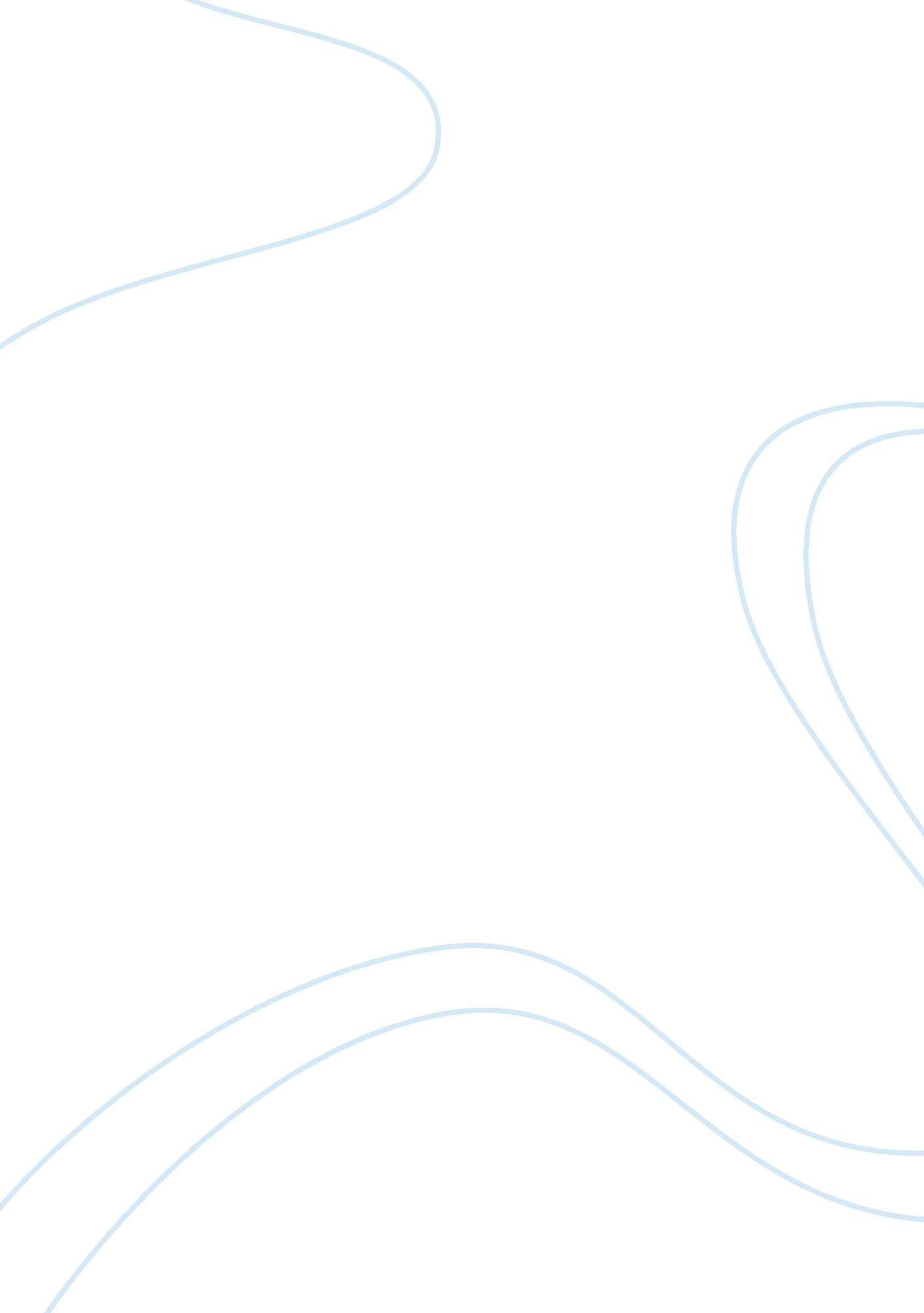 Dangers and treatment methods of varicose veinsHealth & Medicine, Disease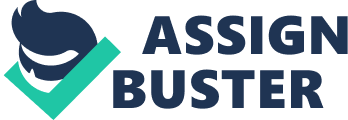 Varicose veins are a typical condition portrayed by purple or pale blue swelling veins. The condition is most usually created in the legs and feet however can create on any piece of the body. Varicose veins happen frequently in the lower limits because of the expanded weight of standing and strolling. This condition is experienced by up to 25 for every penny of American grown-ups sooner or later in their lives. Varicose veins and arachnid veins are unwanted for the most part because of their appearance. Numerous individuals experiencing this condition build up an unsure propensity for endeavoring to cover or camouflage the veins. Be that as it may, this isn’t just a restorative issue. For a few people, the veins cause agony and throbbing and can cause significant issues whenever left untreated. Now and again, varicose veins can show an expanded danger of circulatory issue. The most well-known beginning treatments for varicose veins incorporate various self improvement strategies. These incorporate way of life adjustments, dietary changes and the utilization of pressure tights. Extra treatments are accessible relying on the seriousness and discomfort of the condition. Most modern systems are negligibly obtrusive and don’t require a protracted doctor’s facility remain or recuperation period. Before choosing a careful treatment, talk about different choices with your doctor. Exercise, weight reduction, hoisting the legs, wearing pressure leggings, and abstaining from sitting or remaining for significant lots of time can help keep the condition or moderate its encouraging. In the event that these strategies don’t cause a change, the doctor may prescribe more specific treatments. A standout amongst the most encouraging treatments for varicose veins is the VNUS Closure technique. This is a negligibly obtrusive treatment that outcomes in less wounding and less torment than a few of the more conventional alternatives. This strategy is performed by embeddings a catheter into the influenced vein and applying heat, causing the collagen in the vein divider to therapist and close the vein. The blood will re-course to other solid veins when the influenced vein is fixed. With the Closure treatment, the system is performed through a little cut in the lower leg. This wipes out the requirement for more confounded medical procedure requiring general anesthesia. The system is normally performed under nearby anesthesia in a specialist’s office. Since this treatment does not require evacuating the dangerous vein or other excruciating methods, it results in less agony and wounding and in addition a considerably faster recuperation period. This strategy enables patients to come back to their typical day by day schedule in a significantly shorter timeframe than with different techniques. The VNUS Closure method brags a 97 for each penny adequacy rate, which implies it is extremely compelling and being delicate on the patient. It likewise results in insignificant to no scarring, making it more cosmetically engaging than treatments requiring obtrusive careful strategies. This treatment, and additionally other varicose vein strategies, is for the most part exceptionally compelling. It is essential to recollect, notwithstanding, that not all treatments are appropriate for each patient. Examine your alternatives with your doctor before settling on any choice about treating your varicose veins. A wandering phlebectomy is another case of a more seasoned treatment strategy, yet a few patients still incline toward this technique. With this technique, a doctor hauls out the vessel with an uncommon apparatus. Once evacuated, different vessels assume control quickly. The advantage of a mobile phlebectomy is quick outcomes without sitting tight for reabsorption. Fresher Options Today specialists use fresher, further developed strategies to reestablish vascular wellbeing. One system includes embeddings a thin catheter into the defective vein. By applying radio waves, the vessel divider therapists and breakdown. Patients don’t encounter scarring after this method, however a few people will see wounding. The last reabsorption may take up to two months to finish. Laser treatment is a well known and non-obtrusive varicose veins treatment. A specialist guides a laser to force the vessel to fall. Patients may encounter slight discomfort when the laser pillar hits the skin. Restorative work force instantly decrease this discomfort by cooling the skin. Froth sclerotherapy includes blending a unique cleanser with air to make a prescription that takes after thin shaving cream. The specialist infuses the froth, causing swelling and blockage. When this happens, different venous frameworks venture up to deal with the blood stream. This kind of treatment is best for less serious issues. 